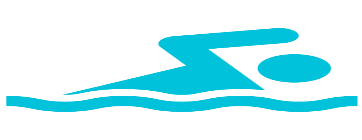 To: ParentsFrom: Mr. FlynnThis spring as part of the Grade 5 Curriculum our Grade 5 students will have the opportunity to enjoy swimming lessons for a period of a month at Miramichi Valley High School. The lessons will be one hour in length and students will be bussed to and from the pool. The lessons will take place each Monday morning with half of the Grade 5’s going at 9:30 and the other half at 10:30. Students will need the following:Bathing suitTowelThe lessons will be on the following Mondays March 25th, April 1st, April 8th and April 15th. The first group will leave at approx. 9:10 so it’s important that students arrive to school on time. Students that forget their swimming gear will stay back at the school and complete regular school work.---------------------------return signed to teacher------------------------------I _________________________(parent/guardian) give permission for __________________________ (student name) to attend MVHS on the following dates: March 25th, April 1st, 8th and 15th in order to complete swimming lessons.